中国科学技术协会 中华全国妇女联合会 中国联合国教科文组织全国委员会 关于开展第十六届中国青年女科学家奖和2019年度未来女科学家计划候选人推荐工作的通知科协发组字〔2019〕42号各省、自治区、直辖市科协、妇联，新疆生产建设兵团科协、妇联，中央军委政治工作部干部局,中国科协所属各全国学会、协会、研究会，有关高等学校和企业科协：为深入学习贯彻习近平新时代中国特色社会主义思想，大力实施创新驱动发展战略和人才强国战略，激发广大女科技工作者的创新创造创业热情，弘扬传承中国科学家精神，为建设世界科技强国贡献智慧和力量，现开展第十六届中国青年女科学家奖及2019年度未来女科学家计划候选人推荐工作。有关事项通知如下：一、第十六届中国青年女科学家奖（一）奖励名额中国青年女科学家奖奖励个人名额不超过10名，其中至少1名在西部地区工作；“团队奖”名额不超过5个。（二）评选条件1.中国青年女科学家奖——坚决维护习近平总书记党中央的核心、全党的核心地位，坚决维护党中央权威和集中统一领导，拥护党的路线、方针和政策，遵纪守法，践行“爱国、创新、求实、奉献、协同、育人”的新时代科学家精神；——在基础科学、生命科学、计算机科学领域（不含工程技术领域及涉密领域）取得重大发现、重大成果的青年科技领军人才，特别注重推荐创新团队中的领军人才；——不超过45周岁（1974年1月1日及以后出生）的中国籍女科技工作者。2.团队奖——团队负责人符合中国青年女科学家奖的评选条件；——团队承担国家基础科学、生命科学、计算机科学领域（不含工程技术领域及涉密领域）重大科研任务，取得创新性和系统性的重大成果；——团队有明确的研发目标和发展规划，并具有持续创新能力和较好的发展前景；——团队结构稳定、合理，其中女性人数超过一半，团队核心成员一般不少于5人。（三）组织推荐1.各省、自治区、直辖市科协、妇联和新疆生产建设兵团科协、妇联可共同推荐本地区的候选人5名、候选团队2个；2.中央军委政治工作部可推荐军队系统候选人10名、候选团队4个，军队系统候选人或团队由中央军委政治工作部统一推荐，不得由其他推荐渠道推荐；3.各有关全国学会、协会、研究会可推荐本学科领域的候选人3名、候选团队1个；4.香港、澳门特别行政区有关机构可推荐本地区候选人5名、候选团队2个；5.各有关高校科协和企业科协可推荐本单位候选人2名、候选团队1个。（四）专家提名1.提名规则中国科学院院士和中国工程院院士可作为提名专家。每位提名专家可提名本学科专业（一级学科）范围内中国青年女科学家奖候选人1名，候选团队1个；候选人、候选团队须获得3名或3名以上提名专家提名方为有效。提名专家不得提名军队系统候选人。2.责任与义务（1）提名专家应承担提名、异议答复等责任，并对相关材料的真实性和准确性负责；（2）提名专家签署提名意见应严格遵守保密规定。二、2019年度未来女科学家计划 （一）评选范围和条件1.热爱祖国，遵纪守法，诚实守信，勤奋学习，刻苦钻研，具有良好的学风和道德品质，表现出较强的科研能力和发展潜力；2.从事基础科学、生命科学或计算机科学领域研究工作，研究项目涉及动物（如实验用脊椎动物）和化妆品研究的不在此列；3.不超过35周岁（1984年1月1日及以后出生）的中国籍女性在读博士生或在站博士后（候选人学籍关系或工作关系应在国内，在读博士生应为全日制）；4.具有拟利用本计划资助开展的科研项目，且获得资助后该项目研究的持续时间不少于12个月。（二）资助人数资助人数不超过5名。（三）组织推荐1.各省、自治区、直辖市科协、妇联和新疆生产建设兵团科协、妇联可共同推荐本地区的候选人3名；2.中央军委政治工作部可推荐军队系统候选人6名，军队系统候选人由中央军委政治工作部统一推荐，不得由其他推荐渠道推荐；3.各有关全国学会、协会、研究会可推荐本学科领域的候选人2名；4.香港、澳门特别行政区有关机构可推荐本地区候选人3名；5.各有关高校科协和企业科协可推荐本单位候选人1名。（四）专家提名1.提名规则中国科学院院士和中国工程院院士可作为提名专家。每位提名专家可提名本学科专业（一级学科）范围内的未来女科学家计划候选人1名，候选人须获得3名或3名以上提名专家提名方为有效。提名专家不得提名军队系统候选人。2.责任与义务（1）提名专家应承担提名、异议答复等责任，并对相关材料的真实性和准确性负责；（2）提名专家签署提名意见应严格遵守保密规定。三、推荐工作要求（一）每位被推荐人需明确参评中国青年女科学家奖个人奖、团队奖或未来女科学家计划中的一项。（二）坚持“公开、公正、公平、择优”原则，保证推荐质量。（三）中国青年女科学家奖推荐人选要注重向长期在科研和生产一线以及西部地区艰苦行业工作的优秀青年女科技工作者倾斜，关注中国科协青年人才托举工程入选者，被推荐人的成果贡献以在国内做出的为主，应为主要完成人或主要贡献人。（四）推荐候选团队的研究方向应符合国家、行业重点发展需求，结构合理，具有良好的持续发展和服务能力。（五）未来女科学家计划推荐人选既要注重目前已承担的科研工作取得的成果及表现出的科研潜力，也要注重拟申请资助项目的创新性。（六）推荐单位和候选人、团队要自觉恪守科学道德和学术规范。推荐材料要简明扼要、突出重点，客观、准确、完整。对于材料不实或有其他学术不端行为者，经查实，均按程序取消评选资格或撤销获奖和资助资格。如候选人或团队被投诉，推荐单位及候选人或团队所在单位应进行调查核实并提供书面调查材料和结论性意见。（七）推荐材料不得涉及国家秘密，并由候选人所在单位出具保密审查证明。违反保密规定的，取消被推荐资格。四、材料报送要求（一）电子材料报送要求请各推荐单位用分配的“推荐单位用户名、密码”登录中国青年女科学家奖推荐及评审管理系统（http://qwyc.cast.org.cn/），按照要求组织候选人用“候选人注册密码”注册并登录后进行网络填报电子版材料，其中包括推荐（提名）表和有关附件材料。填报中注意选择拟推荐（提名）的类别。“推荐单位用户名、密码，候选人注册码”另行发送。提名专家开展提名工作前可与中国科协培训和人才服务中心联系获取系统用户名、密码。提名专家须在候选人推荐（提名）表上签署提名意见及签字。请于2019年10月31日前填报候选人电子材料。填报成功后，不能更改。（二）书面材料报送要求电子材料上传成功后，使用中国青年女科学家奖推荐及评审管理系统打印书面材料，电子版材料与书面材料须保持一致。书面材料包括：1.推荐工作材料推荐情况报告1份，仅组织推荐报送。内容包括推荐人选或团队产生方式、专家评审情况以及确定推荐的人选等，单位负责人签字并加盖推荐单位公章。推荐情况报告电子版通过中国青年女科学家奖推荐及评审管理系统上传。2.中国青年女科学家奖候选人材料（1）《第十六届中国青年女科学家奖候选人推荐（提名）表》5份原件，请勿另附封面。（2）附件材料1套，包括代表性论文（不超过3篇）、主要科技成果目录、技术鉴定、知识产权、技术应用、所获奖项等相关证明材料。专著（不超过1本）可另附。（3）候选人所在单位出具的保密审查证明。3.候选团队材料（1）《中国青年女科学家奖团队奖候选团队推荐（提名）表》5份原件，请勿另附封面。（2）附件材料1套，根据《候选团队推荐（提名）表》提交“主要成绩和贡献”栏涉及内容相关证明材料。（3）候选团队依托单位出具的保密审查证明。4.未来女科学家计划候选人材料（1）《2019年度未来女科学家计划候选人推荐（提名）表》5份原件，请勿另附封面。（2）博士生请提供研究生院出具的在读证明，需写明专业及拟毕业时间；在站博士后请提供博士学位证书及工作协议。（3）候选人所在单位（学校）出具的保密审查证明。（三）材料报送截止时间书面纸质材料报送截止时间为2019年11月5日。以接收时间为准。（四）材料接收单位网上系统填报指导及材料接收工作委托中国科协培训和人才服务中心进行。五、联系方式（一）中国科协组织人事部联 系 人：范永健  宫  飞联系电话：（010）68578091  68526144（二）材料报送中国科协培训和人才服务中心联 系 人：高文洋  岳文彬联系电话：（010）62165291  68586625通讯地址：北京市海淀区学院南路86号中国科协综合业务楼西楼604室（100081）电子邮箱：pjjlc@cast.org.cn附件：1.第十六届中国青年女科学家奖候选人推荐（提名）表.docx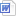 附件：2.中国青年女科学家奖团队奖候选团队推荐（提名）表.docx附件：3.2019年度未来女科学家计划候选人推荐（提名）表.docx中国科学技术协会         中华全国妇女联合会中国联合国教科文组织全国委员会2019 年9月19日附件1第十六届中国青年女科学家奖
候选人推荐（提名）表姓    名                    专业专长                    推荐渠道                    工作单位                    中 国 科 学 技 术 协 会    制一、个人信息二、主要学历（从大专或大学填起，6项以内）三、主要经历（8项以内）四、重要学术组织或期刊任（兼）职（8项以内）五、重要科技奖项情况（8项以内）六、获重大人才培养奖励计划、基金资助项目情况七、主要业绩和科研成就八、代表性论文、专著情况九、推荐（提名）意见十、评审意见（由中国青年女科学家奖评审机构填写）附件2中国青年女科学家奖团队奖
候选团队推荐（提名）表中 国 科 学 技 术 协 会    制一、基本信息二、主要成绩和贡献三、候选团队声明四、推荐（提名）意见五、评审意见（由中国青年女科学家奖评审机构填写）附件32019年度未来女科学家计划候选人推荐（提名）表姓    名性    别照 片出生日期民    族照 片学    历学    位照 片籍    贯政治面貌照 片身份证号码专业技术职务研究方向学科组□数理组  □化学与材料组  □生物农林组  □医药卫生组  □地球科学组  □电子信息组□数理组  □化学与材料组  □生物农林组  □医药卫生组  □地球科学组  □电子信息组□数理组  □化学与材料组  □生物农林组  □医药卫生组  □地球科学组  □电子信息组□数理组  □化学与材料组  □生物农林组  □医药卫生组  □地球科学组  □电子信息组工作单位及行政职务通信地址单位所在地邮政编码单位电话手    机传真号码电子信箱起止年月校（院）及系名称专业学位……起止年月工作单位职务/职称起止年月名     称职务/职称序号获奖时间奖项名称奖励等级（排名/总人数）12345678序号年度项目名称12345本栏目是评价候选人的重要依据。请从原创性研发成果、成果转化效益和科技服务满意度等方面概述候选人在基础科学、生命科学领域或计算机科学领域取得的重大发现、重大成果。不超过600字。请列出有代表性的，以“第一作者”或“通讯作者”公开发表、出版的论文、专著信息。论文须注明论文名称、发表刊物名称、发表日期、刊物影响因子、他引次数等信息；专著须注明专著名称、出版单位名称、出版年份等信息。总数不超过10篇（本），请提供至少1篇发表在中文期刊上的论文。请列出有代表性的，以“第一作者”或“通讯作者”公开发表、出版的论文、专著信息。论文须注明论文名称、发表刊物名称、发表日期、刊物影响因子、他引次数等信息；专著须注明专著名称、出版单位名称、出版年份等信息。总数不超过10篇（本），请提供至少1篇发表在中文期刊上的论文。声明    本人对以上内容及全部附件材料进行了审查，对其客观性和真实性负责。候选人签名：               年    月    日工作单位意见由候选团队依托单位对候选团队政治表现、廉洁自律、道德品行等方面出具意见，并对候选团队《推荐（提名）书》及附件材料的真实性、准确性及涉密情况进行审核，限300字以内。                           单位盖章：                                  年   月   日推荐单位意见注：组织推荐填写。                           单位盖章：                                  年   月   日提名专家意见注：专家提名填写，签字处须所有提名专家签字。签字：                                  年   月   日学科评审组意见学科评审组组长签字：      年    月    日评审委员会意见评审委员会主任签字：             年    月    日候选团队：团队负责人：依托单位：推荐渠道：团队名称团队名称学科领域学科领域团队人数依托项目名  称来  源依托单位单位名称主管部门依托单位单位类别法定代表人依托单位单位地址行政区划依托单位联系人手   机手   机传  真依托单位联系人电子邮箱电子邮箱电  话团队负责人姓  名性  别性  别国  籍团队负责人民  族出生年月出生年月政治面貌团队负责人工作单位及职务团队负责人行政级别最高学历最高学历最高学位团队负责人专业技术职务证件类型证件类型证件号码团队负责人通讯地址邮  编团队负责人电  话手  机手  机电子邮箱学科组□数理组  □化学与材料组  □生物农林组  □医药卫生组  □地球科学组  □电子信息组□数理组  □化学与材料组  □生物农林组  □医药卫生组  □地球科学组  □电子信息组□数理组  □化学与材料组  □生物农林组  □医药卫生组  □地球科学组  □电子信息组□数理组  □化学与材料组  □生物农林组  □医药卫生组  □地球科学组  □电子信息组□数理组  □化学与材料组  □生物农林组  □医药卫生组  □地球科学组  □电子信息组□数理组  □化学与材料组  □生物农林组  □医药卫生组  □地球科学组  □电子信息组□数理组  □化学与材料组  □生物农林组  □医药卫生组  □地球科学组  □电子信息组□数理组  □化学与材料组  □生物农林组  □医药卫生组  □地球科学组  □电子信息组团队简介（300字以内）（300字以内）（300字以内）（300字以内）（300字以内）（300字以内）（300字以内）（300字以内）本栏目是评价被推荐团队的重要依据，应详实、准确、客观地填写在基础科学、生命科学或计算机科学领域所作出的主要成绩和突出贡献。限1500字以内。1.团队负责人声明本人代表团队同意推荐，并承诺推荐材料中所有信息真实可靠，若有失实和造假行为，本人愿承担一切责任。（签字）                                                年   月   日1.团队负责人声明本人代表团队同意推荐，并承诺推荐材料中所有信息真实可靠，若有失实和造假行为，本人愿承担一切责任。（签字）                                                年   月   日1.团队负责人声明本人代表团队同意推荐，并承诺推荐材料中所有信息真实可靠，若有失实和造假行为，本人愿承担一切责任。（签字）                                                年   月   日1.团队负责人声明本人代表团队同意推荐，并承诺推荐材料中所有信息真实可靠，若有失实和造假行为，本人愿承担一切责任。（签字）                                                年   月   日1.团队负责人声明本人代表团队同意推荐，并承诺推荐材料中所有信息真实可靠，若有失实和造假行为，本人愿承担一切责任。（签字）                                                年   月   日1.团队负责人声明本人代表团队同意推荐，并承诺推荐材料中所有信息真实可靠，若有失实和造假行为，本人愿承担一切责任。（签字）                                                年   月   日1.团队负责人声明本人代表团队同意推荐，并承诺推荐材料中所有信息真实可靠，若有失实和造假行为，本人愿承担一切责任。（签字）                                                年   月   日1.团队负责人声明本人代表团队同意推荐，并承诺推荐材料中所有信息真实可靠，若有失实和造假行为，本人愿承担一切责任。（签字）                                                年   月   日2.团队核心成员签字（15人以内）2.团队核心成员签字（15人以内）2.团队核心成员签字（15人以内）2.团队核心成员签字（15人以内）2.团队核心成员签字（15人以内）2.团队核心成员签字（15人以内）2.团队核心成员签字（15人以内）2.团队核心成员签字（15人以内）序号序号姓 名性别出生年月学历/学位职务/职称学科领域签字依托单位意见由候选团队依托单位对候选团队政治表现、廉洁自律、道德品行等方面出具意见，并对候选团队《推荐（提名）书》及附件材料的真实性、准确性及涉密情况进行审核，限300字以内。                           单位盖章：                                  年   月   日推荐单位意见注：组织推荐填写。                           单位盖章：                                  年   月   日提名专家意见注：专家提名填写，签字处须所有提名专家签字。签字：                                        年   月   日学科评审组意见学科评审组组长签字：      年    月    日评审委员会意见评审委员会主任签字：             年    月    日姓    名姓    名姓    名性别照片出生年月出生年月出生年月民族照片籍    贯籍    贯籍    贯政治面貌照片身份证号码身份证号码身份证号码照片所在单位或学校所在单位或学校所在单位或学校学籍关系或工作关系所在单位所属学科所属学科所属学科研究领域通讯地址通讯地址通讯地址人员类别□在读博士 □在站博士后联系电话联系电话联系电话手    机邮政编码邮政编码邮政编码电子邮箱研究项目研究项目研究项目起止时间学科组学科组学科组□数理组  □化学与材料组  □生物农林组  □医药卫生组  □地球科学组  □电子信息组□数理组  □化学与材料组  □生物农林组  □医药卫生组  □地球科学组  □电子信息组□数理组  □化学与材料组  □生物农林组  □医药卫生组  □地球科学组  □电子信息组□数理组  □化学与材料组  □生物农林组  □医药卫生组  □地球科学组  □电子信息组简历简历何年何月至何年何月何年何月至何年何月何年何月至何年何月在何单位（学校）任何职（读何专业）在何单位（学校）任何职（读何专业）简历简历拟接受资助研究项目详细介绍 拟接受资助研究项目详细介绍 发表论文、专著的情况发表论文、专著的情况发表论文、专著的情况发表论文、专著的情况发表论文、专著的情况发表论文、专著的情况发表论文、专著的情况已从事过研究工作的有关情况已从事过研究工作的有关情况已从事过研究工作的有关情况已从事过研究工作的有关情况已从事过研究工作的有关情况已从事过研究工作的有关情况已从事过研究工作的有关情况声明声明本人对以上内容进行了审查，对其客观性和真实性负责。候选人签名：年       月      日 本人对以上内容进行了审查，对其客观性和真实性负责。候选人签名：年       月      日 本人对以上内容进行了审查，对其客观性和真实性负责。候选人签名：年       月      日 本人对以上内容进行了审查，对其客观性和真实性负责。候选人签名：年       月      日 本人对以上内容进行了审查，对其客观性和真实性负责。候选人签名：年       月      日 候选人所在单位（学校）意见候选人所在单位（学校）意见候选人所在单位（学校）盖章：      年       月      日候选人所在单位（学校）盖章：      年       月      日候选人所在单位（学校）盖章：      年       月      日候选人所在单位（学校）盖章：      年       月      日候选人所在单位（学校）盖章：      年       月      日推荐单位意见推荐单位意见注：组织推荐填写。推荐单位盖章：年       月      日注：组织推荐填写。推荐单位盖章：年       月      日注：组织推荐填写。推荐单位盖章：年       月      日注：组织推荐填写。推荐单位盖章：年       月      日注：组织推荐填写。推荐单位盖章：年       月      日提名专家意见注：提名专家填写，签字处须所有提名专家签字。签字：                                     年       月      日注：提名专家填写，签字处须所有提名专家签字。签字：                                     年       月      日注：提名专家填写，签字处须所有提名专家签字。签字：                                     年       月      日注：提名专家填写，签字处须所有提名专家签字。签字：                                     年       月      日注：提名专家填写，签字处须所有提名专家签字。签字：                                     年       月      日注：提名专家填写，签字处须所有提名专家签字。签字：                                     年       月      日学科评审组意见注：由中国青年女科学家奖评审机构填写学科评审组组长签字：      年    月    日注：由中国青年女科学家奖评审机构填写学科评审组组长签字：      年    月    日注：由中国青年女科学家奖评审机构填写学科评审组组长签字：      年    月    日注：由中国青年女科学家奖评审机构填写学科评审组组长签字：      年    月    日注：由中国青年女科学家奖评审机构填写学科评审组组长签字：      年    月    日注：由中国青年女科学家奖评审机构填写学科评审组组长签字：      年    月    日评审委员会意见注：由中国青年女科学家奖评审机构填写评审委员会主任签字：             年    月    日注：由中国青年女科学家奖评审机构填写评审委员会主任签字：             年    月    日注：由中国青年女科学家奖评审机构填写评审委员会主任签字：             年    月    日注：由中国青年女科学家奖评审机构填写评审委员会主任签字：             年    月    日注：由中国青年女科学家奖评审机构填写评审委员会主任签字：             年    月    日注：由中国青年女科学家奖评审机构填写评审委员会主任签字：             年    月    日